„HRACÍ DEN“Domluvily jsme si s dětmi „HRACÍ DEN“ 
na pátek 12.5.2017.Každý si může přinést 
svou oblíbenou hračku z domova. 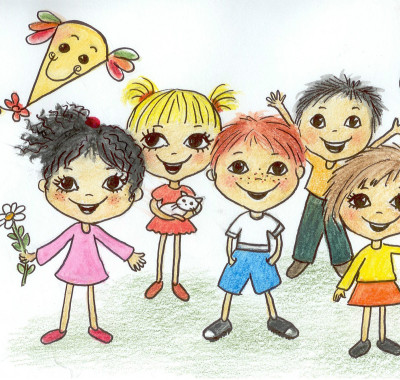 